Leader Board Points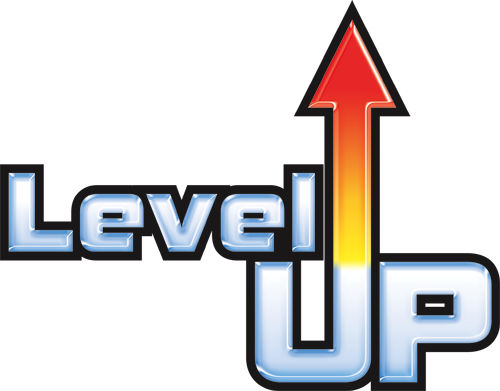 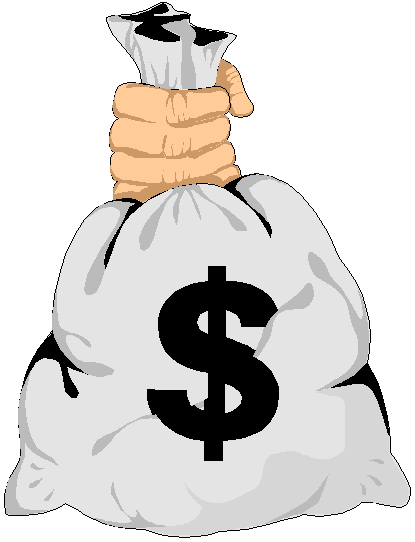 Level-Up Chart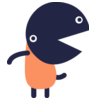 10 Points – Upgrade your Avatar to 20 Points – 1 entry into prize drawing 25 Points – 1 lollipop or Jolly Rancher30 Points – Upgrade your Avatar – pick your own!40 Points – 2 entries into prize drawing50 Points – 1 free soft drink60 Points – Lunch with the Chief – Bring two friends70 Points – Sit at Mr. Marc’s desk during class80 Points – 2 entries into prize drawing90 Points – +5 Points on any test 100 Points – Free snacks for your classAUTOMATIC POINTSEvery 5 Badges on Edmodo (show Mr. Marc) = 3 PointsEvery 50 points the whole class earns = Class Reward Every 100% on test = 2 PointsPRIZE DRAWINGOne $5.00 gift card to Yogli Mogli, Chick Fil A, or BrustersOne king-size candy bar of winner’s choice